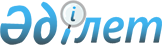 О бюджете сельских округов Курчумского района на 2018-2020 годы
					
			Утративший силу
			
			
		
					Решение Курчумского районного маслихата Восточно-Казахстанской области от 5 января 2018 года № 18/2-VI. Зарегистрировано Департаментом юстиции Восточно-Казахстанской области 17 января 2018 года № 5430. Утратило силу решением Курчумского районного маслихата Восточно-Казахстанской области от 11 января 2019 года № 33/2-VI
      Сноска. Утратило силу решением Курчумского районного маслихата Восточно-Казахстанской области от 11.01.2019 № 33/2-VI (вводится в действие с 01.01.2019).

      Примечание РЦПИ.

      В тексте документа сохранена пунктуация и орфография оригинала.
      В соответствии с пунктом 2 статьи 9-1, пунктом 2 статьи 75 Бюджетного кодекса Республики Казахстан от 4 декабря 2008 года, подпунктом 1) пункта 1 статьи 6 Закона Республики Казахстан от 23 января 2001 года "О местном государственном управлении и самоуправлении в Республике Казахстан", решением Курчумского районного маслихата от 22 декабря 2017 года № 17/3-VI "О бюджете Курчумского района на 2018-2020 годы" (зарегистрировано в Реестре государственной регистрации нормативных правовых актов за номером 5382), Курчумский районный маслихат РЕШИЛ:
      1. Утвердить бюджет Курчумского сельского округа Курчумского района на 2018-2020 годы согласно приложениям 1, 2 и 3 соответственно, в том числе на 2018 год в следующих объемах:
      1) доходы - 75421 тысяч тенге, в том числе:
       налоговые поступления - 40840 тысяч тенге;
       неналоговые поступления - 1993 тысяч тенге;
       поступления от продажи основного капитала - 0,0 тысяч тенге;
       поступления трансфертов - 32588 тысяч тенге;
       2) затраты - 75421 тысяч тенге; 
       3) чистое бюджетное кредитование - 0,0 тысяч тенге, в том числе:
       бюджетные кредиты - 0,0 тысяч тенге;
       погашение бюджетных кредитов - 0,0 тысяч тенге;
       4) сальдо по операциям с финансовыми активами - 0,0 тысяч тенге, в том числе:
       приобретение финансовых активов - 0,0 тысяч тенге;
       поступления от продажи финансовых активов государства - 0,0 тысяч тенге;
       5) дефицит (профицит) бюджета - 0,0 тысяч тенге;
       6) финансирование дефицита (использование профицита) бюджета - 0,0 тысяч тенге, в том числе:
       поступление займов - 0,0 тысяч тенге;
       погашение займов - 0,0 тысяч тенге;
       используемые остатки бюджетных средств - 0,0 тысяч тенге;
       остатки бюджетных средств - 0,0 тысяч тенге.
      Сноска. Пункт 1 - в редакции решения Курчумского районного маслихата Восточно-Казахстанской области от 23.11.2018 № 30/2-VI (вводится в действие с 01.01.2018).


      2. Учесть в бюджете Курчумского сельского округа объем субвенции, передаваемый из районного бюджета в бюджет Курчумского сельского округа  на 2018 год в сумме 27029 тысяч тенге.
      3. Утвердить бюджет Маркакольского сельского округа Курчумского района на  2018-2020 годы согласно приложениям 4, 5 и 6 соответственно, в том числе на 2018 год в следующих объемах:
      1) доходы - 38145 тысяч тенге, в том числе:
       налоговые поступления - 13000 тысяч тенге;
       неналоговые поступления - 65 тысяч тенге;
       поступления от продажи основного капитала - 0,0 тысяч тенге;
       поступления трансфертов - 25080 тысяч тенге;
      2) затраты - 38145 тысяч тенге;
      3) чистое бюджетное кредитование - 0 тенге, в том числе:
      бюджетные кредиты - 0 тенге;
      погашение бюджетных кредитов - 0 тенге;
      4) сальдо по операциям с финансовыми активами - 0 тенге, в том числе:
      приобретение финансовых активов - 0 тенге;
      поступления от продажи финансовых активов государства - 0 тенге;
      5) дефицит (профицит) бюджета - 0 тенге;
      6) финансирование дефицита (использование профицита) бюджета - 0 тенге, в том числе:
      поступление займов - 0 тенге;
      погашение займов - 0 тенге;
      используемые остатки бюджетных средств - 0 тенге.
      Сноска. Пункт 3 с изменениями, внесенными решениями Курчумского районного маслихата Восточно-Казахстанской области от 28.03.2018 № 21/2-VI; от 16.08.2018 № 25/2-VI; 23.11.2018 № 30/2-VI (вводится в действие с 01.01.2018).


      4. Учесть в бюджете Маркакольского сельского округа объем субвенции,  передаваемый из районного бюджета в бюджет Маркакольского сельского округа на 2018 год  в сумме 24171 тысяч тенге.
      5. Утвердить бюджет Сарыоленского сельского округа Курчумского района на 2018-2020 годы согласно приложениям 7, 8 и 9 соответственно, в том числе на 2018 год в следующих объемах:
      1) доходы - 22817 тысяч тенге, в том числе:
       налоговые поступления - 4200 тысяч тенге;
       неналоговые поступления - 31 тысяч тенге;
       поступления от продажи основного капитала - 0,0 тысяч тенге;
       поступления трансфертов - 18586 тысяч тенге;
      2) затраты - 22817 тысяч тенге;
      3) чистое бюджетное кредитование - 0 тенге, в том числе:
      бюджетные кредиты - 0 тенге;
      погашение бюджетных кредитов - 0 тенге;
      4) сальдо по операциям с финансовыми активами - 0 тенге, в том числе:
      приобретение финансовых активов - 0 тенге;
      поступления от продажи финансовых активов государства - 0 тенге;
      5) дефицит (профицит) бюджета - 0 тенге;
      6) финансирование дефицита (использование профицита) бюджета - 0 тенге, в том числе:
      поступление займов - 0 тенге;
      погашение займов - 0 тенге;
      используемые остатки бюджетных средств - 0 тенге.
      Сноска. Пункт 5 с изменениями, внесенными решениями Курчумского районного маслихата Восточно-Казахстанской области от 28.03.2018 № 21/2-VI ; от 23.11.2018 № 30/2-VI (вводится в действие с 01.01.2018).


      6. Учесть в бюджете Сарыоленского сельского округа объем субвенции, передаваемый из районного бюджета в бюджет Сарыоленского сельского округа на 2018 год в сумме 18108 тысяч тенге.
      7.  Утвердить бюджет Калжырского сельского округа Курчумского района  на 2018-2020 годы согласно приложениям 10, 11 и 12 соответственно, в том числе на 2018 год в следующих объемах:
      1) доходы - 37024 тысяч тенге, в том числе:
       налоговые поступления - 4743 тысяч тенге;
       неналоговые поступления - 1224 тысяч тенге;
       поступления от продажи основного капитала - 0,0 тысяч тенге;
       поступления трансфертов - 31057 тысяч тенге;
      2) затраты - 37044 тысяч тенге;
      3) чистое бюджетное кредитование - 0 тенге, в том числе:
      бюджетные кредиты - 0 тенге;
      погашение бюджетных кредитов - 0 тенге;
      4) сальдо по операциям с финансовыми активами - 0 тенге, в том числе:
      приобретение финансовых активов - 0 тенге;
      поступления от продажи финансовых активов государства - 0 тенге;
      5) дефицит (профицит) бюджета - 0 тенге;
      6) финансирование дефицита (использование профицита) бюджета - 0 тенге, в том числе:
      поступление займов - 0 тенге;
      погашение займов - 0 тенге;
      используемые остатки бюджетных средств - 0 тенге.
      Сноска. Пункт 7 с изменениями, внесенными решениями Курчумского районного маслихата Восточно-Казахстанской области от 28.03.2018 № 21/2-VI; от 16.08.2018 № 25/2-VI ; от 22.10.2018 № 29/2-VI; от 23.11.2018 № 30/2-VI (вводится в действие с 01.01.2018).


      8. Учесть в бюджете Калжырского сельского округа объем субвенции, передаваемый из районного бюджета в бюджет Калжырского сельского округа  на 2018 год в сумме 26085 тысяч тенге.
      9. Утвердить бюджет Бурановского сельского округа Курчумского района на 2018-2020 годы согласно приложениям 13, 14 и 15 соответственно, в том числе на 2018 год в следующих объемах:
      1) доходы - 24637 тысяч тенге, в том числе:
       налоговые поступления - 4765 тысяч тенге;
       неналоговые поступления - 18 тысяч тенге;
       поступления от продажи основного капитала - 0,0 тысяч тенге;
       поступления трансфертов - 19854 тысяч тенге;
      2) затраты - 24637 тысяч тенге;
      3) чистое бюджетное кредитование - 0 тенге, в том числе:
      бюджетные кредиты - 0 тенге;
      погашение бюджетных кредитов - 0 тенге;
      4) сальдо по операциям с финансовыми активами - 0 тенге, в том числе:
      приобретение финансовых активов - 0 тенге;
      поступления от продажи финансовых активов государства - 0 тенге;
      5) дефицит (профицит) бюджета - 0 тенге;
      6) финансирование дефицита (использование профицита) бюджета - 0 тенге, в том числе:
      поступление займов - 0 тенге;
      погашение займов - 0 тенге;
      используемые остатки бюджетных средств - 0 тенге.
      Сноска. Пункт 9 с изменениями, внесенными решениями Курчумского районного маслихата Восточно-Казахстанской области от 28.03.2018 № 21/2-VI ; от 23.11.2018 № 30/2-VI (вводится в действие с 01.01.2018).




      10. Учесть в бюджете Бурановского сельского округа объем субвенции, передаваемый из районного бюджета в бюджет Бурановского сельского округа на 2018 год в сумме 19459 тысяч тенге. 
      11. Настоящее решение вводится в действие с 1 января 2018 года. Бюджет Курчумского сельского округа Курчумского района на 2018 год
      Сноска. Приложение 1 - в редакции решения Курчумского районного маслихата Восточно-Казахстанской области от 23.11.2018 № 30/2-VI (вводится в действие с 01.01.2018). 2018 год Бюджет Курчумского сельского округа Курчумского района на 2019 год 2019 год Бюджет Курчумского сельского округа Курчумского района на 2020 год 2020 год Бюджет Маркакольского сельского округа Курчумского района на 2018 год
      Сноска. Приложение 4 - в редакции решения Курчумского районного маслихата Восточно-Казахстанской области от 23.11.2018 № 30/2-VI (вводится в действие с 01.01.2018). 2018 год Бюджет Маркакольского сельского округа Курчумского района на 2019 год 2019 год Бюджет Маркакольского сельского округа Курчумского района на 2020 год 2020 год Бюджет Сарыоленского сельского округа  Курчумского района на 2018 год
      Сноска. Приложение 7 - в редакции решения Курчумского районного маслихата Восточно-Казахстанской области от 23.11.2018 № 30/2-VI (вводится в действие с 01.01.2018). 2018 год Бюджет Сарыоленского сельского округа Курчумского района на 2019 год 2019 год Бюджет Сарыоленского сельского округа Курчумского района на 2020 год 2020 год Бюджет Калжырского сельского округа Курчумского района на 2018 год
      Сноска. Приложение 10 - в редакции решения Курчумского районного маслихата Восточно-Казахстанской области от 23.11.2018 № 30/2-VI (вводится в действие с 01.01.2018). 2018 год Бюджет Калжырского сельского округа Курчумского района на 2019 год 2019 год Бюджет Калжырского сельского округа Курчумского района на 2020  год 2020 год Бюджет Бурановского сельского округа Курчумского района на 2018 год
      Сноска. Приложение 13 - в редакции решения Курчумского районного маслихата Восточно-Казахстанской области от 23.11.2018 № 30/2-VI (вводится в действие с 01.01.2018). 2018 год Бюджет Бурановского сельского округа Курчумского района на 2019 год 2019 год Бюджет Бурановского сельского округа Курчумского района на 2020 год 2020 год
					© 2012. РГП на ПХВ «Институт законодательства и правовой информации Республики Казахстан» Министерства юстиции Республики Казахстан
				
      Председатель сессии

С. Кудедаева

      Секретарь Курчумского 
районного маслихата

М. Саганаков
Приложение 1
к решению Курчумского 
районного маслихата
от 5 января 2018 года № 18/2-VI
Категория
Категория
Категория
Категория
Всего (тысяч тенге)
Класс
Класс
Класс
Всего (тысяч тенге)
Подкласс
Подкласс
Всего (тысяч тенге)
Наименование
Всего (тысяч тенге)
1
2
3
4
5
1.Доходы 
75 421
1
Налоговые поступления
40 840
01
Подоходный налог 
16 960
2
Индивидуальный подоходный налог
16 960
04
Налоги на собственность 
23 880
1
Налоги на имущество 
250
3
Земельный налог
2 330
4
Налог на транспортные средства
21 300
Налог на транспортные средства с юридических лиц
1850
Налог на транспортные средства с физических лиц
19450
2
Неналоговые поступления
1 993
01
Доходы от государственной собственности
1 993
5
Доходы от аренды имущества, находящегося в государственной собственности
1 993
 4
Поступления трансфертов
32 588
02
Трансферты из вышестоящих органов государственного управления
32 588
3
Трансферты из районного (города областного значения) бюджета
32 588
Целевые текущие трансферты
5 559
Субвенции
27029
Функциональная группа
Функциональная группа
Функциональная группа
Функциональная группа
Функциональная группа
Всего (тысяч тенге)
Функциональная подгруппа
Функциональная подгруппа
Функциональная подгруппа
Функциональная подгруппа
Всего (тысяч тенге)
Администратор бюджетных программ
Администратор бюджетных программ
Администратор бюджетных программ
Всего (тысяч тенге)
Программа
Программа
Всего (тысяч тенге)
Наименование
Всего (тысяч тенге)
1
2
3
4
5
6
II. Затраты
75 421
01
Государственные услуги общего характера
28 262
1
Представительные, исполнительные и другие органы, выполняющие общие функции государственного управления
28 262
124
Аппарат акима города районного значения, села, поселка, сельского округа
28 262
001
Услуги по обеспечению деятельности акима города районного значения, села, поселка, сельского округа
28 188
022
Капитальные расходы государственного органа
74
07
Жилищно-коммунальное хозяйство 
43 748
3
Благоустройство населенных пунктов
43 748
124
Аппарат акима города районного значения, села, поселка, сельского округа
43 748
008
Освещение улиц в населенных пунктах
10 025
009
Обеспечение санитарии населенных пунктов
1865
010
Содержание мест захоронений и погребение безродных
34
011
Благоустройство и озеленение населенных пунктов
31 824
12
Транспорт и коммуникации
3 411
1
Автомобильный транспорт
3 411
124
Аппарат акима города районного значения, села, поселка, сельского округа
3 411
013
Обеспечение функционирования автомобильных дорог в городах районного значения, селах, поселках, сельских округах
3 411
III. ЧИСТОЕ БЮДЖЕТНОЕ КРЕДИТОВАНИЕ
0
Бюджетные кредиты
0
Погашение бюджетных кредитов
0
0
Приобретение финансовых активов
0
Поступление от продажи финансовых активов государства
0
0
VI. ФИНАНСИРОВАНИЕ ДЕФИЦИТА (ИСПОЛЬЗОВАНИЕ ПРОФИЦИТА) БЮДЖЕТА
0
Поступления займов
0
Погашение займов
0
Используемые остатки бюджетных средств
0
Остатки бюджетных средств
0Приложение 2 
к решению Курчумского 
районного маслихата 
от 5 января 2018 года № 18/2-VI
Категория
Категория
Категория
Категория
Категория
Всего доходы (тысяч тенге)
Класс
Класс
Класс
Класс
Всего доходы (тысяч тенге)
Подкласс
Подкласс
Подкласс
Всего доходы (тысяч тенге)
Специфика
Специфика
Всего доходы (тысяч тенге)
Наименование
Всего доходы (тысяч тенге) 1 2 3 4 5 6
1. ДОХОДЫ
72940
1
Налоговые поступления
43831
01
Подоходный налог 
19901
2
Индивидуальный подоходный налог
19901
02
Индивидуальный подоходный налог  с доходов, не облагаемых у источника выплаты
19901
04
Налоги на собственность 
23930
1
Налоги на имущество  
300
02
Налог на имущество  физических лиц
300
3
Земельный налог
2330
02
Земельный налог на земли населенных пунктов
656
09
Земельный налог, за исключением земельного налога на земли населенных пунктов
1674
4
Налог на транспортные средства
21300
01
Hалог на транспортные средства с юридических лиц
1850
02
Hалог на транспортные средства с физических лиц
19450
2
Неналоговые поступления
2080
01
Доходы от государственной собственности
2080
5
Доходы от аренды  имущества, находящегося в государственной собственности
2080
10
Доходы от аренды имущества коммунальной собственности города районного значения, села, поселка, сельского округа
2080
 4
Поступления трансфертов
27029
02
Трансферты из вышестоящих органов государственного управления
27029
3
Трансферты из районного ( города областного значения) бюджета
27029
03
Субвенции
27029
Функциональная группа
Функциональная группа
Функциональная группа
Функциональная группа
Функциональная группа
Всего затраты (тысяч тенге)
Функциональная подгруппа
Функциональная подгруппа
Функциональная подгруппа
Функциональная подгруппа
Всего затраты (тысяч тенге)
Администратор бюджетных программ
Администратор бюджетных программ
Администратор бюджетных программ
Всего затраты (тысяч тенге)
Программа
Программа
Всего затраты (тысяч тенге)
Наименование
Всего затраты (тысяч тенге) 1 2 3 4 5 6
II. ЗАТРАТЫ 
72940
01
Государственные услуги общего характера
27029
1
Представительные, исполнительные и другие органы, выполняющие общие функции государственного управления
27029
124
Аппарат акима города районного значения, села, поселка, сельского округа
27029
001
Услуги по обеспечению деятельности акима города районного значения, села, поселка, сельского округа
27029
07
Жилищно-коммунальное хозяйство
41302
3
Благоустройство населенных пунктов
41302
124
Аппарат акима города районного значения, села, поселка, сельского округа
41302
008
Освещение улиц в населенных пунктах
13013
009
Обеспечение санитарии населенных пунктов
2886
010
Содержание мест захоронений и погребение безродных
68
011
Благоустройство и озеленение населенных пунктов
25335
12
Транспорт и коммуникации
4609
1
Автомобильный транспорт
4609
124
Аппарат акима города районного значения, села, поселка, сельского округа
4609
013
Обеспечение функционирования автомобильных дорог в городах районного значения, селах, поселках, сельских округах
4609
III. ЧИСТОЕ БЮДЖЕТНОЕ КРЕДИТОВАНИЕ
0
Бюджетные кредиты
0
Погашение бюджетных кредитов
0
IV. САЛЬДО ПО ОПЕРАЦИЯМ С ФИНАНСОВЫМИ АКТИВАМИ
0
Приобретение финансовых активов
0
Поступление от продажи финансовых активов государства
0
V. ДЕФИЦИТ (ПРОФИЦИТ) БЮДЖЕТА
0
VI. ФИНАНСИРОВАНИЕ ДЕФИЦИТА (ИСПОЛЬЗОВАНИЕ ПРОФИЦИТА) БЮДЖЕТА
0
Поступления займов
0
Погашение займов
0
Используемые остатки бюджетных средств
0
Остатки бюджетных средств
0Приложение 3 
к решению Курчумского 
районного маслихата 
от 5 января 2018 года № 18/2-VI
Категория
Категория
Категория
Категория
Категория
Всего доходы (тысяч тенге)
Класс
Класс
Класс
Класс
Всего доходы (тысяч тенге)
Подкласс
Подкласс
Подкласс
Всего доходы (тысяч тенге)
Специфика
Специфика
Всего доходы (тысяч тенге)
Наименование
Всего доходы (тысяч тенге) 1 2 3 4 5 6
1. ДОХОДЫ
74198
1
Налоговые поступления
43831
01
Подоходный налог 
19901
2
Индивидуальный подоходный налог
19901
02
Индивидуальный подоходный налог  с доходов, не облагаемых у источника выплаты
19901
04
Налоги на собственность 
23930
1
Налоги на имущество  
300
02
Налог на имущество  физических лиц
300
3
Земельный налог
2330
02
Земельный налог на земли населенных пунктов
656
09
Земельный налог, за исключением земельного налога на земли населенных пунктов
1674
4
Налог на транспортные средства
21300
01
Hалог на транспортные средства с юридических лиц
1850
02
Hалог на транспортные средства с физических лиц
19450
2
Неналоговые поступления
2080
01
Доходы от государственной собственности
2080
5
Доходы от аренды  имущества, находящегося в государственной собственности
2080
10
Доходы от аренды имущества коммунальной собственности города районного значения, села, поселка, сельского округа
2080
 4
Поступления трансфертов
28287
02
Трансферты из вышестоящих органов государственного управления
28287
3
Трансферты из районного ( города областного значения) бюджета
28287
03
Субвенции
28287
Функциональная группа
Функциональная группа
Функциональная группа
Функциональная группа
Функциональная группа
Всего затраты (тысяч тенге)
Функциональная подгруппа
Функциональная подгруппа
Функциональная подгруппа
Функциональная подгруппа
Всего затраты (тысяч тенге)
Администратор бюджетных программ
Администратор бюджетных программ
Администратор бюджетных программ
Всего затраты (тысяч тенге)
Программа
Программа
Всего затраты (тысяч тенге)
Наименование
Всего затраты (тысяч тенге) 1 2 3 4 5 6
II. ЗАТРАТЫ 
74198
01
Государственные услуги общего характера
28287
1
Представительные, исполнительные и другие органы, выполняющие общие функции государственного управления
28287
124
Аппарат акима города районного значения, села, поселка, сельского округа
28287
001
Услуги по обеспечению деятельности акима города районного значения, села, поселка, сельского округа
28287
07
Жилищно-коммунальное хозяйство
41302
3
Благоустройство населенных пунктов
41302
124
Аппарат акима города районного значения, села, поселка, сельского округа
41302
008
Освещение улиц в населенных пунктах
13013
009
Обеспечение санитарии населенных пунктов
2886
010
Содержание мест захоронений и погребение безродных
68
011
Благоустройство и озеленение населенных пунктов
25335
12
Транспорт и коммуникации
4609
1
Автомобильный транспорт
4609
124
Аппарат акима города районного значения, села, поселка, сельского округа
4609
013
Обеспечение функционирования автомобильных дорог в городах районного значения, селах, поселках, сельских округах
4609
III. ЧИСТОЕ БЮДЖЕТНОЕ КРЕДИТОВАНИЕ
0
Бюджетные кредиты
0
Погашение бюджетных кредитов
0
IV. САЛЬДО ПО ОПЕРАЦИЯМ С ФИНАНСОВЫМИ АКТИВАМИ
0
Приобретение финансовых активов
0
Поступление от продажи финансовых активов государства
0
V. ДЕФИЦИТ (ПРОФИЦИТ) БЮДЖЕТА
0
VI. ФИНАНСИРОВАНИЕ ДЕФИЦИТА (ИСПОЛЬЗОВАНИЕ ПРОФИЦИТА) БЮДЖЕТА
0
Поступления займов
0
Погашение займов
0
Используемые остатки бюджетных средств
0
Остатки бюджетных средств
0Приложение 4 
к решению Курчумского 
районного маслихата 
от 5 января 2018 года № 18/2-VI
Категория
Категория
Категория
Категория
Всего (тысяч тенге)
Класс
Класс
Класс
Всего (тысяч тенге)
Подкласс
Подкласс
Всего (тысяч тенге)
Наименование
Всего (тысяч тенге)
1
2
3
4
5
1.Доходы 
38145
1
Налоговые поступления
13000
01
Подоходный налог 
2500
 2
Индивидуальный подоходный налог 
2500
04
Налоги на собственность 
10500
1
Налоги на имущество 
140
3
Земельный налог
625
4
Налог на транспортные средства
9735
Налог на транспортные средства с юридических лиц
185
Налог на транспортные средства с физических лиц
9550
2
Неналоговые поступления
65
01
Доходы от государственной собственности
55
5
Доходы от аренды имущества, находящегося в государственной собственности
55
06
Прочие неналоговые поступления
10
1
Прочие неналоговые поступления
10
 4
Поступления трансфертов
25080
02
Трансферты вышестоящих органов государственного управления
25080
3
Трансферты из районного (города областного значения) бюджета
25080
Целевые текущие трансферты из местных бюджетов
909
Субвенции
24 171
Функциональная группа
Функциональная группа
Функциональная группа
Функциональная группа
Функциональная группа
Всего (тысяч тенге)
Функциональная подгруппа
Функциональная подгруппа
Функциональная подгруппа
Функциональная подгруппа
Всего (тысяч тенге)
Администратор бюджетных программ
Администратор бюджетных программ
Администратор бюджетных программ
Всего (тысяч тенге)
Программа
Программа
Всего (тысяч тенге)
Наименование
Всего (тысяч тенге)
1
2
3
4
5
6
II. Затраты
38145
01
Государственные услуги общего характера
25080
1
Представительные, исполнительные и другие органы, выполняющие общие функции государственного управления
25080
124
Аппарат акима района в городе, города районного значения, поселка, села, сельского округа
25080
001
Услуги по обеспечению деятельности акима района в городе, города районного значения, поселка, села, сельского округа
25080
 07
Жилищно-коммунальное хозяйство
12865
2
Коммунальное хозяйство
3885
124
Аппарат акима района в городе, города районного значения, поселка, села, сельского округа
3885
014
Организация водоснабжения населенных пунктов
3885
3
 Благоустройство населенных пунктов 
8980
124
 Аппарат акима района в городе, города районного значения, поселка, села, сельского округа 
8980
008
Освещение улиц населенных пунктов
5858
009
Обеспечение санитарии населенных пунктов
504
010
Содержание мест захоронений и погребение безродных
80
011
Благоустройство и озеленение
2538
12
Транспорт и коммуникации
200
1
Автомобильный транспорт
200
124
Аппарат акима района в городе, города районного значения, поселка, села, сельского округа
200
013
Обеспечение функционирования автомобильных дорог в городах районного значения, селах, поселках, сельских округах 
200
III. ЧИСТОЕ БЮДЖЕТНОЕ КРЕДИТОВАНИЕ
0
Бюджетные кредиты
0
Погашение бюджетных кредитов
0
0
Приобретение финансовых активов
0
Поступление от продажи финансовых активов государства
0
0
VI. ФИНАНСИРОВАНИЕ ДЕФИЦИТА (ИСПОЛЬЗОВАНИЕ ПРОФИЦИТА) БЮДЖЕТА
0
Поступления займов
0
Погашение займов
0
Используемые остатки бюджетных средств
0
Остатки бюджетных средств
0Приложение 5 
к решению Курчумского 
районного маслихата 
от 5 января 2018 года № 18/2-VI
Категория
Категория
Категория
Категория
Категория
Всего доходы (тысяч тенге)
Класс
Класс
Класс
Класс
Всего доходы (тысяч тенге)
Подкласс
Подкласс
Подкласс
Всего доходы (тысяч тенге)
Специфика
Специфика
Всего доходы (тысяч тенге)
Наименование
Всего доходы (тысяч тенге) 1 2 3 4 5 6
1. ДОХОДЫ
37226
1
Налоговые поступления
13000
01
Подоходный налог 
2500
 2
Индивидуальный подоходный налог  
2500
02
Индивидуальный подоходный налог  с доходов, не облагаемых у источника выплаты
2500
04
Налоги на собственность 
10500
1
Налоги на имущество  
140
02
Налоги на имущество  физических лиц
140
3
Земельный налог
625
02
Земельный налог на земли населенных пунктов
340
09
Земельный налог, за исключением земельного налога на земли  населенных пунктов
285
4
Налог на транспортные средства
9735
01
Налог на транспортные средства с юридических лиц
185
02
Налог на транспортные средства с физических лиц
9550
2
Неналоговые поступления
55
01
Доходы от государственной собственности
55
5
Доходы от аренды имущества, находящегося в государственной собственности
55
10
Доходы от аренды имущества коммунальной собственности города районного значения, села, поселка, сельского округа
55
 4
Поступления трансфертов
24171
02
Трансферты из  вышестоящих органов  государственного управления
24171
3
Трансферты из районного ( города областного значения) бюджета
24171
03
Субвенции
24171
Функциональная группа
Функциональная группа
Функциональная группа
Функциональная группа
Функциональная группа
Всего затраты (тысяч тенге)
Функциональная подгруппа
Функциональная подгруппа
Функциональная подгруппа
Функциональная подгруппа
Всего затраты (тысяч тенге)
Администратор бюджетных программ
Администратор бюджетных программ
Администратор бюджетных программ
Всего затраты (тысяч тенге)
Программа
Программа
Всего затраты (тысяч тенге)
Наименование
Всего затраты (тысяч тенге) 1 2 3 4 5 6
II. ЗАТРАТЫ
37226
01
Государственные услуги общего характера
24171
1
Представительные, исполнительные и другие органы, выполняющие общие функции государственного управления
24171
124
Аппарат акима города районного значения, села, поселка, сельского округа
24171
001
Услуги по  обеспечению деятельности акима района  в городе, города районного  значения, поселка, села, сельского округа
24171
 07
Жилищно-коммунальное хозяйство
12855
2
Коммунальное хозяйство
1800
124
Аппарат акима города районного значения, села, поселка, сельского округа
1800
014
Организация водоснабжения населенных пунктов
1800
3
Благоустройство   населенных  пунктов 
11055
124
Аппарат акима города районного значения, села, поселка, сельского округа
11055
008
Освещение улиц в населенных пунктах
6319
009
Обеспечение санитарии населенных пунктов
504
010
Содержание мест захронений и погребение безродных
70
011
Благоустройство и озеленение населенных пунктов
4162
12
Транспорт и  коммуникации
200
1
Автомобильный транспорт
200
124
Аппарат акима города районного значения, села, поселка, сельского округа
200
013
Обеспечение функционирования автомобильных дорог в городах районного значения, селах, поселках, сельских  округах 
200
III. ЧИСТОЕ БЮДЖЕТНОЕ КРЕДИТОВАНИЕ
0
Бюджетные кредиты
0
Погашение бюджетных кредитов
0
IV. САЛЬДО ПО ОПЕРАЦИЯМ С ФИНАНСОВЫМИ АКТИВАМИ
0
Приобретение финансовых активов
0
Поступление от продажи финансовых активов государства
0
V. ДЕФИЦИТ (ПРОФИЦИТ) БЮДЖЕТА
0
VI. ФИНАНСИРОВАНИЕ ДЕФИЦИТА (ИСПОЛЬЗОВАНИЕ ПРОФИЦИТА) БЮДЖЕТА
0
Поступления займов
0
Погашение займов
0
Используемые остатки бюджетных средств
0
Остатки бюджетных средств
0Приложение 6 
к решению Курчумского 
районного маслихата 
от 5 января 2018 года № 18/2-VI
Категория
Категория
Категория
Категория
Категория
Всего доходы (тысяч тенге)
Класс
Класс
Класс
Всего доходы (тысяч тенге)
Подкласс
Подкласс
Всего доходы (тысяч тенге)
Наименование
Всего доходы (тысяч тенге) 1 2 3 4 5 6
1. ДОХОДЫ
38259
1
Налоговые поступления
13000
01
Подоходный налог 
2500
 2
Индивидуальный подоходный налог  
2500
02
Индивидуальный подоходный налог  с доходов, не облагаемых у источника выплаты
2500
04
Налоги на собственность 
10500
1
Налоги на имущество  
140
02
Налоги на имущество  физических лиц
140
3
Земельный налог
625
02
Земельный налог на земли населенных пунктов
340
09
Земельный налог, за исключением земельного налога на земли  населенных пунктов
285
4
Налог на транспортные средства
9735
01
Налог на транспортные средства с юридических лиц
185
02
Налог на транспортные средства с физических лиц
9550
2
Неналоговые поступления
55
01
Доходы от государственной собственности
55
5
Доходы от аренды имущества, находящегося в государственной собственности
55
10
Доходы от аренды имущества коммунальной собственности города районного значения, села, поселка, сельского округа
55
4
Поступления трансфертов
25204
02
Трансферты  из вышестоящих органов  государственного управления
25204
3
Трансферты из районного ( города областного значения) бюджета
25204
03
Субвенции
25204
Функциональная группа
Функциональная группа
Функциональная группа
Функциональная группа
Функциональная группа
Всего затраты (тысяч тенге)
Функциональная подгруппа
Функциональная подгруппа
Функциональная подгруппа
Функциональная подгруппа
Всего затраты (тысяч тенге)
Администратор бюджетных программ
Администратор бюджетных программ
Администратор бюджетных программ
Всего затраты (тысяч тенге)
Программа
Программа
Всего затраты (тысяч тенге)
Наименование
Всего затраты (тысяч тенге) 1 2 3 4 5 6
II. ЗАТРАТЫ
38259
01
Государственные услуги общего характера
25204
1
Представительные, исполнительные и другие органы, выполняющие общие функции государственного управления
25204
124
Аппарат акима города районного значения, села, поселка, сельского округа
25204
001
Услуги по  обеспечению деятельности акима района  в городе, города районного  значения, поселка, села, сельского округа
25204
07
Жилищно-коммунальное хозяйство
12855
2
Коммунальное хозяйство
1800
124
Аппарат акима города районного значения, села, поселка, сельского округа
1800
014
Организация водоснабжения населенных пунктов
1800
3
Благоустройство   населенных  пунктов 
11055
124
Аппарат акима города районного значения, села, поселка, сельского округа
11055
008
Освещение улиц в населенных пунктах
6319
009
Обеспечение санитарии населенных пунктов
504
010
Содержание мест захронений и погребение безродных
70
011
Благоустройство и озеленение населенных пунктов
4162
12
Транспорт и  коммуникации
200
1
Автомобильный транспорт
200
124
Аппарат акима города районного значения, села, поселка, сельского округа
200
013
Обеспечение функционирования автомобильных дорог в городах районного значения, селах, поселках, сельских  округах 
200
III. ЧИСТОЕ БЮДЖЕТНОЕ КРЕДИТОВАНИЕ
0
Бюджетные кредиты
0
Погашение бюджетных кредитов
0
IV. САЛЬДО ПО ОПЕРАЦИЯМ С ФИНАНСОВЫМИ АКТИВАМИ
0
Приобретение финансовых активов
0
Поступление от продажи финансовых активов государства
0
V. ДЕФИЦИТ (ПРОФИЦИТ) БЮДЖЕТА
0
VI. ФИНАНСИРОВАНИЕ ДЕФИЦИТА (ИСПОЛЬЗОВАНИЕ ПРОФИЦИТА) БЮДЖЕТА
0
Поступления займов
0
Погашение займов
0
Используемые остатки бюджетных средств
0
Остатки бюджетных средств
0Приложение 7 
к решению Курчумского 
районного маслихата 
от 5 января 2018 года № 18/2-VI
Категория
Категория
Категория
Категория
Всего (тысяч тенге)
Класс
Класс
Класс
Всего (тысяч тенге)
Подкласс
Подкласс
Всего (тысяч тенге)
Наименование
Всего (тысяч тенге)
1
2
3
4
5
1.Доходы 
22817
1
Налоговые поступления
4200
01
Подоходный налог 
935
2
Индивидуальный подоходный налог
935
04
Налоги на собственность 
3265
1
Налоги на имущество 
38
3
Земельный налог
269
4
Налог на транспортные средства
2958
Hалог на транспортные средства с юридических лиц
20
Hалог на транспортные средства с физических лиц
2938
2
Неналоговые поступления
31
01
Доходы от государственной собственности
31
5
Доходы от аренды имущества, находящегося в государственной собственности
31
 4
Поступления трансфертов
18586
02
Трансферты из вышестоящих органов государственного управления
18586
3
Трансферты из районного (города областного значения) бюджета
18586
Целевые текущие трансферты
478
Субвенции
18108
Функциональная группа
Функциональная группа
Функциональная группа
Функциональная группа
Функциональная группа
Всего (тысяч тенге)
Функциональная подгруппа
Функциональная подгруппа
Функциональная подгруппа
Функциональная подгруппа
Всего (тысяч тенге)
Администратор бюджетных программ
Администратор бюджетных программ
Администратор бюджетных программ
Всего (тысяч тенге)
Программа
Программа
Всего (тысяч тенге)
Наименование
Всего (тысяч тенге)
1
2
3
4
5
6
II. Затраты
22817
01
Государственные услуги общего характера
18586
1
Представительные, исполнительные и другие органы, выполняющие общие функции государственного управления
18586
124
Аппарат акима города районного значения, села, поселка, сельского округа
18586
001
Услуги по обеспечению деятельности акима города районного значения, села, поселка, сельского округа
18586
07
Жилищно-коммунальное хозяйство 
4231
3
Благоустройство населенных пунктов
4231
124
Аппарат акима города районного значения, села, поселка, сельского округа
4231
008
Освещение улиц в населенных пунктах
2047
009
Обеспечение санитарии населенных пунктов
695
011
Благоустройство и озеленение населенных пунктов
1489
III. ЧИСТОЕ БЮДЖЕТНОЕ КРЕДИТОВАНИЕ
0
Бюджетные кредиты
0
Погашение бюджетных кредитов
0
0
Приобретение финансовых активов
0
Поступление от продажи финансовых активов государства
0
0
VI. ФИНАНСИРОВАНИЕ ДЕФИЦИТА (ИСПОЛЬЗОВАНИЕ ПРОФИЦИТА) БЮДЖЕТА
0
Поступления займов
0
Погашение займов
0
Используемые остатки бюджетных средств
0
Остатки бюджетных средств
0Приложение 8 
к решению Курчумского 
районного маслихата 
от 5 января 2018 года № 18/2-VI
Категория
Категория
Категория
Категория
Категория
Всего доходы (тысяч тенге)
Класс
Класс
Класс
Класс
Всего доходы (тысяч тенге)
Подкласс
Подкласс
Подкласс
Всего доходы (тысяч тенге)
Специфика
Специфика
Всего доходы (тысяч тенге)
Наименование
Всего доходы (тысяч тенге) 1 2 3 4 5 6
1. ДОХОДЫ
22339
1
Налоговые поступления
4200
01
Подоходный налог 
935
2
Индивидуальный подоходный налог
935
02
Индивидуальный подоходный налог  с доходов, не облагаемых у источника выплаты
935
04
Налоги на собственность 
3265
1
Налоги на имущество  
38
02
Налог на имущество  физических лиц
38
3
Земельный налог
269
02
Земельный налог на земли населенных пунктов
228
09
Земельный налог, за исключением земельного налога на земли населенных пунктов
41
4
Налог на транспортные средства
2958
01
Hалог на транспортные средства с юридических лиц
20
02
Hалог на транспортные средства с физических лиц
2938
2
Неналоговые поступления
31
01
Доходы от государственной собственности
31
5
Доходы от аренды  имущества, находящегося в государственной собственности
31
10
Доходы от аренды имущества коммунальной собственности города районного значения, села, поселка, сельского округа
31
 4
Поступления трансфертов
18108
02
Трансферты из вышестоящих органов государственного управления
18108
3
Трансферты из районного ( города областного значения) бюджета
18108
03
Субвенции
18108
Функциональная группа
Функциональная группа
Функциональная группа
Функциональная группа
Функциональная группа
Всего затраты (тысяч тенге)
Функциональная подгруппа
Функциональная подгруппа
Функциональная подгруппа
Функциональная подгруппа
Всего затраты (тысяч тенге)
Администратор бюджетных программ
Администратор бюджетных программ
Администратор бюджетных программ
Всего затраты (тысяч тенге)
Программа
Программа
Всего затраты (тысяч тенге)
Наименование
Всего затраты (тысяч тенге) 1 2 3 4 5 6
II. ЗАТРАТЫ
22339
01
Государственные услуги общего характера
18108
1
Представительные, исполнительные и другие органы, выполняющие общие функции государственного управления
18108
124
Аппарат акима города районного значения, села, поселка, сельского округа
18108
001
Услуги по обеспечению деятельности акима города районного значения, села, поселка, сельского округа
18108
07
Жилищно-коммунальное хозяйство
4231
3
Благоустройство населенных пунктов
4231
124
Аппарат акима города районного значения, села, поселка, сельского округа
4231
008
Освещение улиц в населенных пунктах
2047
009
Обеспечение санитарии населенных пунктов
695
011
Благоустройство и озеленение населенных пунктов
1489
III. ЧИСТОЕ БЮДЖЕТНОЕ КРЕДИТОВАНИЕ
0
Бюджетные кредиты
0
Погашение бюджетных кредитов
0
IV. САЛЬДО ПО ОПЕРАЦИЯМ С ФИНАНСОВЫМИ АКТИВАМИ
0
Приобретение финансовых активов
0
Поступление от продажи финансовых активов государства
0
V. ДЕФИЦИТ (ПРОФИЦИТ) БЮДЖЕТА
0
VI. ФИНАНСИРОВАНИЕ ДЕФИЦИТА (ИСПОЛЬЗОВАНИЕ ПРОФИЦИТА) БЮДЖЕТА
0
Поступления займов
0
Погашение займов
0
Используемые остатки бюджетных средств
0
Остатки бюджетных средств
0Приложение 9 
к решению Курчумского 
районного маслихата 
от 5 января 2018 года № 18/2-VI
Категория
Категория
Категория
Категория
Категория
Всего доходы (тысяч тенге)
Класс
Класс
Класс
Класс
Всего доходы (тысяч тенге)
Подкласс
Подкласс
Подкласс
Всего доходы (тысяч тенге)
Специфика
Специфика
Всего доходы (тысяч тенге)
Наименование
Всего доходы (тысяч тенге) 1 2 3 4 5 6
1. ДОХОДЫ
23070
1
Налоговые поступления
4200
01
Подоходный налог 
935
2
Индивидуальный подоходный налог
935
02
Индивидуальный подоходный налог с доходов, не облагаемых у источника выплаты
935
04
Налоги на собственность 
3265
1
Налоги на имущество 
38
02
Налог на имущество физических лиц
38
3
Земельный налог
269
02
Земельный налог на земли населенных пунктов
228
09
Земельный налог, за исключением земельного налога на земли населенных пунктов
41
4
Налог на транспортные средства
2958
01
Hалог на транспортные средства с юридических лиц
20
02
Hалог на транспортные средства с физических лиц
2938
2
Неналоговые поступления
31
01
Доходы от государственной собственности
31
5
Доходы от аренды  имущества, находящегося в государственной собственности
31
10
Доходы от аренды имущества коммунальной собственности города районного значения, села, поселка, сельского округа
31
 4
Поступления трансфертов
18839
02
Трансферты из вышестоящих органов государственного управления
18839
3
Трансферты из районного ( города областного значения) бюджета
18839
03
Субвенции
18839
Функциональная группа
Функциональная группа
Функциональная группа
Функциональная группа
Функциональная группа
Всего затраты (тысяч тенге)
Функциональная подгруппа
Функциональная подгруппа
Функциональная подгруппа
Функциональная подгруппа
Всего затраты (тысяч тенге)
Администратор бюджетных программ
Администратор бюджетных программ
Администратор бюджетных программ
Всего затраты (тысяч тенге)
Программа
Программа
Всего затраты (тысяч тенге)
Наименование
Всего затраты (тысяч тенге) 1 2 3 4 5 6
II. ЗАТРАТЫ
23070
01
Государственные услуги общего характера
18839
1
Представительные, исполнительные и другие органы, выполняющие общие функции государственного управления
18839
124
Аппарат акима города районного значения, села, поселка, сельского округа
18839
001
Услуги по обеспечению деятельности акима города районного значения, села, поселка, сельского округа
18839
07
Жилищно-коммунальное хозяйство
4231
3
Благоустройство населенных пунктов
4231
124
Аппарат акима города районного значения, села, поселка, сельского округа
4231
008
Освещение улиц в населенных пунктах
2047
009
Обеспечение санитарии населенных пунктов
695
011
Благоустройство и озеленение населенных пунктов
1489
III. ЧИСТОЕ БЮДЖЕТНОЕ КРЕДИТОВАНИЕ
0
Бюджетные кредиты
0
Погашение бюджетных кредитов
0
IV. САЛЬДО ПО ОПЕРАЦИЯМ С ФИНАНСОВЫМИ АКТИВАМИ
0
Приобретение финансовых активов
0
Поступление от продажи финансовых активов государства
0
V. ДЕФИЦИТ (ПРОФИЦИТ) БЮДЖЕТА
0
VI. ФИНАНСИРОВАНИЕ ДЕФИЦИТА (ИСПОЛЬЗОВАНИЕ ПРОФИЦИТА) БЮДЖЕТА
0
Поступления займов
0
Погашение займов
0
Используемые остатки бюджетных средств
0
Остатки бюджетных средств
0Приложение 10 
к решению Курчумского 
районного маслихата 
от 5 января 2018 года № 18/2-VI
Категория
Категория
Категория
Категория
Всего (тысяч тенге)
Класс
Класс
Класс
Всего (тысяч тенге)
Подкласс
Подкласс
Всего (тысяч тенге)
Наименование
Всего (тысяч тенге)
1
2
3
4
5
1.Доходы 
37024
1
Налоговые поступления
4743
01
Подоходный налог 
1246
2
Индивидуальный подоходный налог 
1246
04
Налоги на собственность 
3497
1
Налоги на имущество 
25
3
Земельный налог
160
4
Налог на транспортные средства
3312
Налог на транспортные средства с юридических лиц
234
Налог на транспортные средства с физических лиц
3078
 2
Неналоговые поступления 
1224
04
1
Административные штрафы, пени, санкции, взыскания, налагаемые акимами города районного значения, села, поселка, сельского округа
112
06
Прочие неналоговые поступления
1112
1
Прочие неналоговые поступления
1112
 4
Поступления трансфертов
31057
02
Трансферты вышестоящих органов государственного управления
31057
3
Трансферты из районного (города областного значения) бюджета
31057
Целевые текущие трансферты
4972
Субвенции
26085
Функциональная группа
Функциональная группа
Функциональная группа
Функциональная группа
Функциональная группа
Всего (тысяч тенге)
Функциональная подгруппа
Функциональная подгруппа
Функциональная подгруппа
Функциональная подгруппа
Всего (тысяч тенге)
Администратор бюджетных программ
Администратор бюджетных программ
Администратор бюджетных программ
Всего (тысяч тенге)
Программа
Программа
Всего (тысяч тенге)
Наименование
Всего (тысяч тенге)
1
2
3
4
5
6
II. Затраты
37024
01
Государственные услуги общего характера
31565
1
Представительные, исполнительные и другие органы, выполняющие общие функции государственного управления
31565
124
Аппарат акима города районного значения, села, поселка, сельского округа
31565
001
Услуги по обеспечению деятельности акима города районного значения, села, поселка, сельского округа
31145
022
Капитальные расходы государственного органа
420
07
Жилищно-коммунальное хозяйство
5459
3
Благоустройство населенных пунктов
5459
124
Аппарат акима города районного значения, села, поселка, сельского округа
5459
008
Освещение улиц в населенных пунктах
2245
009
Обеспечение санитарии населенных пунктов
431
011
Благоустройство и озеленение населенных пунктов
2783
III. ЧИСТОЕ БЮДЖЕТНОЕ КРЕДИТОВАНИЕ
0
Бюджетные кредиты
0
Погашение бюджетных кредитов
0
0
Приобретение финансовых активов
0
Поступление от продажи финансовых активов государства
0
0
VI. ФИНАНСИРОВАНИЕ ДЕФИЦИТА (ИСПОЛЬЗОВАНИЕ ПРОФИЦИТА) БЮДЖЕТА
0
Поступления займов
0
Погашение займов
0
Используемые остатки бюджетных средств
0
Остатки бюджетных средств
0Приложение 11 
к решению Курчумского 
районного маслихата 
от 5 января 2018 года № 18/2-VI
Категория
Категория
Категория
Категория
Категория
Всего доходы (тысяч тенге)
Класс
Класс
Класс
Класс
Всего доходы (тысяч тенге)
Подкласс
Подкласс
Подкласс
Всего доходы (тысяч тенге)
Специфика
Специфика
Всего доходы (тысяч тенге)
Наименование
Всего доходы (тысяч тенге) 1 2 3 4 5 6
1. ДОХОДЫ
21540
1
Налоговые поступления
5000
01
Подоходный налог 
1061
2
Индивидуальный подоходный налог  
1061
02
Индивидуальный подоходный налог с доходов, не облагаемых у источника выплаты
1061
04
Налоги на собственность 
3939
1
Налоги на имущество  
64
02
Налоги на имущество  физических лиц
64
3
Земельный налог
247
02
Земельный налог  на земли населенных пунктов
176
09
Земельный налог, за исключением земельного налога  на земли населенных пунктов
71
4
Налог на транспортные средства
3628
01
Hалог на транспортные средства с юридических лиц
550
02
Hалог на транспортные средства с физических лиц
3078
 4
Поступления трансфертов
16540
02
Трансферты  вышестоящих органов  государственного управления
16540
3
Трансферты из районного ( города областного значения) бюджета
16540
03
Субвенции
16540
Функциональная группа
Функциональная группа
Функциональная группа
Функциональная группа
Функциональная группа
Всего затраты (тысяч тенге)
Функциональная подгруппа
Функциональная подгруппа
Функциональная подгруппа
Функциональная подгруппа
Всего затраты (тысяч тенге)
Администратор бюджетных программ
Администратор бюджетных программ
Администратор бюджетных программ
Всего затраты (тысяч тенге)
Программа
Программа
Всего затраты (тысяч тенге)
Наименование
Всего затраты (тысяч тенге) 1 2 3 4 5 6
II. ЗАТРАТЫ 
21540
01
Государственные услуги общего характера
16540
1
Представительные, исполнительные и другие органы, выполняющие общие функции государственного управления
16540
124
Аппарат  акима города районного значения, села, поселка, сельского округа
16540
001
Услуги по  обеспечению деятельности акима города районного  значения, села, поселка, сельского округа
16540
07
Жилищно-коммунальное хозяйство
5000
3
Благоустройство населенных пунктов
5000
124
Аппарат акима города районного значения, села, поселка, сельского округа
5000
008
Освещение улиц в населенных пунктах
2245
009
Обеспечение санитарии населенных пунктов
482
011
Благоустройство и озеленение населенных пунктов
2273
III. ЧИСТОЕ БЮДЖЕТНОЕ КРЕДИТОВАНИЕ
0
Бюджетные кредиты
0
Погашение бюджетных кредитов
0
IV. САЛЬДО ПО ОПЕРАЦИЯМ С ФИНАНСОВЫМИ АКТИВАМИ
0
Приобретение финансовых активов
0
Поступление от продажи финансовых активов государства
0
V. ДЕФИЦИТ (ПРОФИЦИТ) БЮДЖЕТА
0
VI. ФИНАНСИРОВАНИЕ ДЕФИЦИТА (ИСПОЛЬЗОВАНИЕ ПРОФИЦИТА) БЮДЖЕТА
0
Поступления займов
0
Погашение займов
0
Используемые остатки бюджетных средств
0
Остатки бюджетных средств
0Приложение 12 
к решению Курчумского 
районного маслихата 
от 5 января 2018 года № 18/2-VI
Категория
Категория
Категория
Категория
Категория
Всего доходы (тысяч тенге)
Класс
Класс
Класс
Класс
Всего доходы (тысяч тенге)
Подкласс
Подкласс
Подкласс
Всего доходы (тысяч тенге)
Специфика
Специфика
Всего доходы (тысяч тенге)
Наименование
Всего доходы (тысяч тенге) 1 2 3 4 5 6
1. ДОХОДЫ
22276
1
Налоговые поступления
5000
01
Подоходный налог 
1061
2
Индивидуальный подоходный налог 
1061
02
Индивидуальный подоходный налог с доходов, не облагаемых у источника выплаты
1061
04
Налоги на собственность 
3939
1
Налоги на имущество  
64
02
Налоги на имущество физических лиц
64
3
Земельный налог
247
02
Земельный налог на земли населенных пунктов
176
09
Земельный налог, за исключением земельного налога  на земли населенных пунктов
71
4
Налог на транспортные средства
3628
01
Hалог на транспортные средства с юридических лиц
550
02
Hалог на транспортные средства с физических лиц
3078
 4
Поступления трансфертов
17276
02
Трансферты вышестоящих органов  государственного управления
17276
3
Трансферты из районного ( города областного значения) бюджета
17276
03
Субвенции
17276
Функциональная группа
Функциональная группа
Функциональная группа
Функциональная группа
Функциональная группа
Всего затраты (тысяч тенге)
Функциональная подгруппа
Функциональная подгруппа
Функциональная подгруппа
Функциональная подгруппа
Всего затраты (тысяч тенге)
Администратор бюджетных программ
Администратор бюджетных программ
Администратор бюджетных программ
Всего затраты (тысяч тенге)
Программа
Программа
Всего затраты (тысяч тенге)
Наименование
Всего затраты (тысяч тенге) 1 2 3 4 5 6
II. ЗАТРАТЫ 
22276
01
Государственные услуги общего характера
17276
1
Представительные, исполнительные и другие органы, выполняющие общие функции государственного управления
17276
124
Аппарат акима города районного значения, села, поселка, сельского округа
17276
001
Услуги по обеспечению деятельности акима города районного значения, села, поселка, сельского округа
17276
07
Жилищно-коммунальное хозяйство
5000
3
Благоустройство населенных пунктов
5000
124
Аппарат  акима   города районного значения, села, поселка, сельского округа
5000
008
Освещение улиц населенных пунктах
2245
009
Обеспечение санитарии населенных пунктов
482
011
Благоустройство и озеленение населенных пунктов
2273
III. ЧИСТОЕ БЮДЖЕТНОЕ КРЕДИТОВАНИЕ
0
Бюджетные кредиты
0
Погашение бюджетных кредитов
0
IV. САЛЬДО ПО ОПЕРАЦИЯМ С ФИНАНСОВЫМИ АКТИВАМИ
0
Приобретение финансовых активов
0
Поступление от продажи финансовых активов государства
0
V. ДЕФИЦИТ (ПРОФИЦИТ) БЮДЖЕТА
0
VI. ФИНАНСИРОВАНИЕ ДЕФИЦИТА (ИСПОЛЬЗОВАНИЕ ПРОФИЦИТА) БЮДЖЕТА
0
Поступления займов
0
Погашение займов
0
Используемые остатки бюджетных средств
0
Остатки бюджетных средств
0Приложение 13 
к решению Курчумского 
районного маслихата 
от 5 января 2018 года № 18/2-VI
Категория
Категория
Категория
Категория
Всего (тысяч тенге)
Класс
Класс
Класс
Всего (тысяч тенге)
Подкласс
Подкласс
Всего (тысяч тенге)
Наименование
Всего (тысяч тенге)
1
2
3
4
5
1.Доходы
24637
1
Налоговые поступления
4765
01
Подоходный налог 
1179
2
Индивидуальный подоходный налог
1179
04
Налоги на собственность 
3586
1
Налоги на имущество 
64
3
Земельный налог
244
4
Налог на транспортные средства
3278
Hалог на транспортные средства с физических лиц
3278
2
Неналоговые поступления 
18
06
Прочие неналоговые поступления
18
1
Прочие неналоговые поступления
18
Поступление остатков средств с контрольного счета наличности местного самоуправления
18
4
Поступления трансфертов
19854
02
Трансферты из вышестоящих органов государственного управления
19854
3
Трансферты из районного (города областного значения) бюджета
19854
Целевые текущие трансферты
395
Субвенции
19459
Функциональная группа
Функциональная группа
Функциональная группа
Функциональная группа
Функциональная группа
Всего (тысяч тенге)
Функциональная подгруппа
Функциональная подгруппа
Функциональная подгруппа
Функциональная подгруппа
Всего (тысяч тенге)
Администратор бюджетных программ
Администратор бюджетных программ
Администратор бюджетных программ
Всего (тысяч тенге)
Программа
Программа
Всего (тысяч тенге)
Наименование
Всего (тысяч тенге)
1
2
3
4
5
6
II. Затраты
24637
01
Государственные услуги общего характера
19854
1
Представительные, исполнительные и другие органы, выполняющие общие функции государственного управления
19854
124
Аппарат акима города районного значения, села, поселка, сельского округа
19854
001
Услуги по обеспечению деятельности акима города районного значения, села, поселка, сельского округа
19854
07
Жилищно-коммунальное хозяйство
4783
3
Благоустройство населенных пунктов
4783
124
Аппарат акима города районного значения, села, поселка, сельского округа
4783
008
Освещение улиц в населенных пунктах
2881
009
Обеспечение санитарии населенных пунктов
157
010
Содержание мест захоронений и погребение безродных
19
011
Благоустройство и озеленение населенных пунктов
1726
III. ЧИСТОЕ БЮДЖЕТНОЕ КРЕДИТОВАНИЕ
0
Бюджетные кредиты
0
Погашение бюджетных кредитов
0
IV. САЛЬДО ПО ОПЕРАЦИЯМ С ФИНАНСОВЫМИ АКТИВАМИ
0
Приобретение финансовых активов
0
Поступление от продажи финансовых активов государства
0
V. ДЕФИЦИТ (ПРОФИЦИТ) БЮДЖЕТА
0
VI. ФИНАНСИРОВАНИЕ ДЕФИЦИТА (ИСПОЛЬЗОВАНИЕ ПРОФИЦИТА) БЮДЖЕТА
0
Поступления займов
0
Погашение займов
0
Используемые остатки бюджетных средств
0
Остатки бюджетных средств
0Приложение 14 
к решению Курчумского 
районного маслихата 
от 5 января 2018 года № 18/2-VI
Категория
Категория
Категория
Категория
Категория
Всего доходы (тысяч тенге)
Класс
Класс
Класс
Класс
Всего доходы (тысяч тенге)
Подкласс
Подкласс
Подкласс
Всего доходы (тысяч тенге)
Специфика
Специфика
Всего доходы (тысяч тенге)
Наименование
Всего доходы (тысяч тенге) 1 2 3 4 5 6
1. ДОХОДЫ
24224
1
Налоговые поступления
4765
01
Подоходный налог 
1179
2
Индивидуальный подоходный налог  
1179
02
Индивидуальный подоходный налог с доходов, не облагаемых у источника выплаты
1179
04
Налоги на собственность 
3586
1
Налоги на имущество  
64
02
Налоги на имущество физических лиц
64
3
Земельный налог
244
02
Земельный налог на земли населенных пунктов
236
09
Земельный налог, за исключением земельного налога на земли населенных пунктов
8
4
Налог на транспортные средства
3278
 02
Hалог на транспортные средства с физических лиц
3278
4
Поступления трансфертов
19459
3
Трансферты  вышестоящих органов  государственного управления
19459
01
Трансферты из районного (города областного значения) бюджета
19459
03
Субвенции
19459
Функциональная группа
Функциональная группа
Функциональная группа
Функциональная группа
Функциональная группа
Всего затраты (тысяч тенге)
Функциональная подгруппа
Функциональная подгруппа
Функциональная подгруппа
Функциональная подгруппа
Всего затраты (тысяч тенге)
Администратор бюджетных программ
Администратор бюджетных программ
Администратор бюджетных программ
Всего затраты (тысяч тенге)
Программа
Программа
Всего затраты (тысяч тенге)
Наименование
Всего затраты (тысяч тенге) 1 2 3 4 5 6
II. ЗАТРАТЫ
24224
01
Государственные услуги общего характера
19459
1
Представительные, исполнительные и другие органы, выполняющие общие функции государственного управления
19459
124
Аппарат  акима города районного значения, села, поселка, сельского округа
19459
001
Услуги по  обеспечению деятельности акима города районного  значения, села, поселка, сельского округа
19459
07
Жилищно-коммунальное хозяйство
4765
3
Благоустройство населенных пунктов
4765
124
Аппарат  акима  города районного значения, села, поселка, сельского округа
4765
008
Освещение улиц населенных пунктах
2881
009
Обеспечение санитарии населенных пунктов
157
010
Содержание мест захоронений и погребение безродных
19
011
Благоустройство и озеленение населенных пунктов
1708
III. ЧИСТОЕ БЮДЖЕТНОЕ КРЕДИТОВАНИЕ
0
Бюджетные кредиты
0
Погашение бюджетных кредитов
0
IV. САЛЬДО ПО ОПЕРАЦИЯМ С ФИНАНСОВЫМИ АКТИВАМИ
0
Приобретение финансовых активов
0
Поступление от продажи финансовых активов государства
0
V. ДЕФИЦИТ (ПРОФИЦИТ) БЮДЖЕТА
0
VI. ФИНАНСИРОВАНИЕ ДЕФИЦИТА (ИСПОЛЬЗОВАНИЕ ПРОФИЦИТА) БЮДЖЕТА
0
Поступления займов
0
Погашение займов
0
Используемые остатки бюджетных средств
0
Остатки бюджетных средств
0Приложение 15 
к решению Курчумского 
районного маслихата 
от 5 января 2018 года № 18/2-VI
Категория
Категория
Категория
Категория
Категория
Всего доходы (тысяч тенге)
Класс
Класс
Класс
Класс
Всего доходы (тысяч тенге)
Подкласс
Подкласс
Подкласс
Всего доходы (тысяч тенге)
Специфика
Специфика
Всего доходы (тысяч тенге)
Наименование
Всего доходы (тысяч тенге) 1 2 3 4 5 6
1. ДОХОДЫ
25041
1
Налоговые поступления
4765
01
Подоходный налог 
1179
2
Индивидуальный подоходный налог  
1179
02
Индивидуальный подоходный налог  с доходов, не облагаемых у источника выплаты
1179
04
Налоги на собственность 
3586
1
Налоги на имущество  
64
02
Налоги на имущество физических лиц
64
3
Земельный налог
244
02
Земельный налог на земли населенных пунктов
236
09
Земельный налог, за исключением земельного налога на земли населенных пунктов
8
4
Налог на транспортные средства
3278
 02
Hалог на транспортные средства с физических лиц
3278
4
Поступления трансфертов
20276
02
Трансферты  вышестоящих органов  государственного управления
20276
3
Трансферты из районного (города областного значения) бюджета
20276
03
Субвенции
20276
Функциональная группа
Функциональная группа
Функциональная группа
Функциональная группа
Функциональная группа
Всего затраты (тысяч тенге)
Функциональная подгруппа
Функциональная подгруппа
Функциональная подгруппа
Функциональная подгруппа
Всего затраты (тысяч тенге)
Администратор бюджетных программ
Администратор бюджетных программ
Администратор бюджетных программ
Всего затраты (тысяч тенге)
Программа
Программа
Всего затраты (тысяч тенге)
Наименование
Всего затраты (тысяч тенге) 1 2 3 4 5 6
II. ЗАТРАТЫ
25041
01
Государственные услуги общего характера
20276
1
Представительные, исполнительные и другие органы, выполняющие общие функции государственного управления
20276
124
Аппарат  акима  города районного значения, села, поселка, сельского округа
20276
001
Услуги по  обеспечению деятельности акима города районного  значения, села, поселка, сельского округа
20276
07
Жилищно-коммунальное хозяйство
4765
3
Благоустройство населенных пунктов
4765
124
Аппарат  акима  города районного значения, села, поселка, сельского округа
4765
008
Освещение улиц населенных пунктах
2881
009
Обеспечение санитарии населенных пунктов
157
010
Содержание мест захоронений и погребение безродных
19
011
Благоустройство и озеленение населенных пунктов
1708
III. ЧИСТОЕ БЮДЖЕТНОЕ КРЕДИТОВАНИЕ
0
Бюджетные кредиты
0
Погашение бюджетных кредитов
0
IV. САЛЬДО ПО ОПЕРАЦИЯМ С ФИНАНСОВЫМИ АКТИВАМИ
0
Приобретение финансовых активов
0
Поступление от продажи финансовых активов государства
0
V. ДЕФИЦИТ (ПРОФИЦИТ) БЮДЖЕТА
0
VI. ФИНАНСИРОВАНИЕ ДЕФИЦИТА (ИСПОЛЬЗОВАНИЕ ПРОФИЦИТА) БЮДЖЕТА
0
Поступления займов
0
Погашение займов
0
Используемые остатки бюджетных средств
0
Остатки бюджетных средств
0